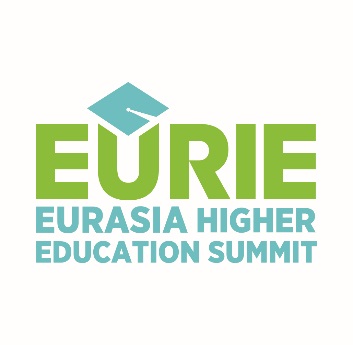              EURIE TRAINING WORKSHOP                   November 3, 2017            Dimitrie Cantemir Christian University                    Bucharest, RomaniaWorkshop Title“Dual Aspects of Internationalization: Internationalization Across Borders and At Home”Target audienceProfessional Development Module for academic and administrative staff of higher education institutions involved in international educationObjectivesTo update our knowledge of internationalization of higher education, its different aspects and instruments; to share ideas, experiences and best practices with peers; identify instruments that work effectively at your own institution ContentSome of topics to be covered are: definition, benefits and dimensions of internationalization of higher education; mobility of students, teaching staff and researchers; internationalization of curriculum; internationalizing the campusLanguageEnglish TrainerAyse Deniz Ozkan is an international education professional (13 years), with previous experience in Erasmus, exchange and summer programs, marketing and recruitment, and international student services. She is currently Vice-Director responsible for Global Education and Partnerships at Istanbul Aydin University. She is also the coordinator for the conference program of EURIE Eurasia Higher Education Summit. Workshop VenueDimitrie Cantemir Christian University, BucharestSplaiul Unirii, no. 176, sector 4, Bucharest, RomaniaConference Room 130, second floor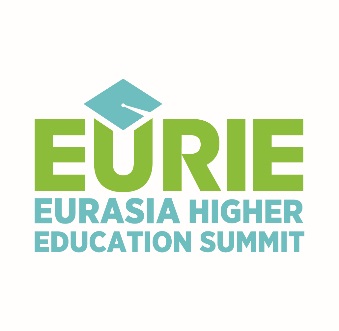  EURIE TRAINING WORKSHOP                REGISTRATION FORMPERSONAL INFORMATIONName and Surname: Institution: Position and Department: E-mail: 					                      Mobile number: PRIOR EXPERIENCE IN INTERNATIONALIZATION, IF ANYOTHER TRAINING EXPERIENCE, IF ANYYOUR EXPECTATIONS FROM THE TRAINING WORKSHOP Please fill in and return this registration form to ramona.mihaila@ucdc.ro by October 1, 2017. 